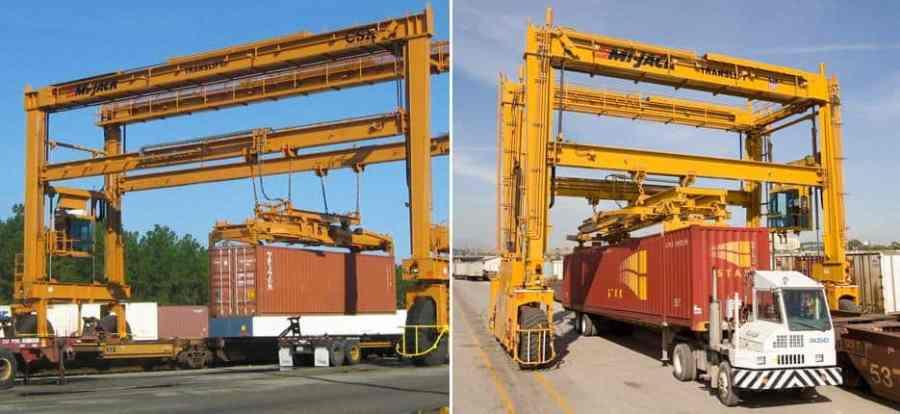 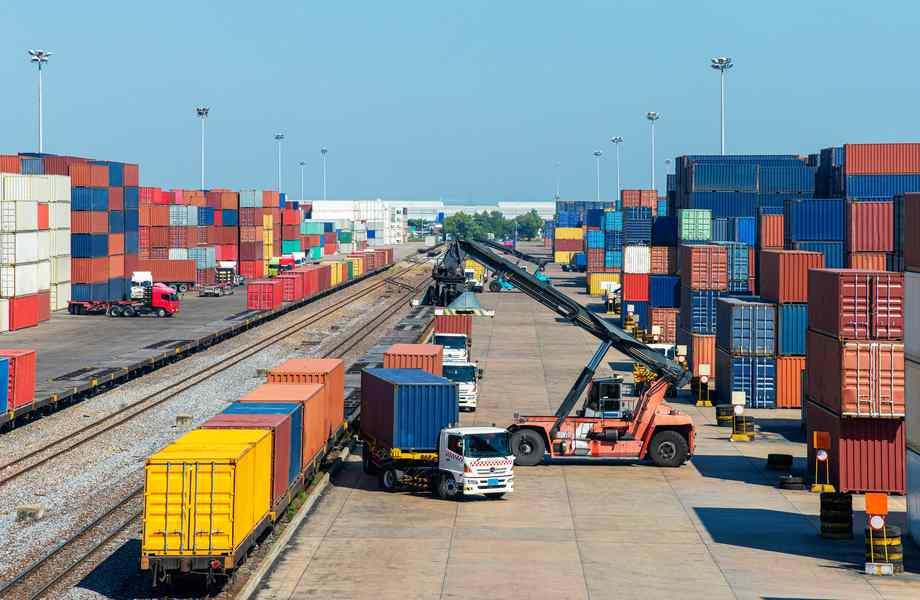 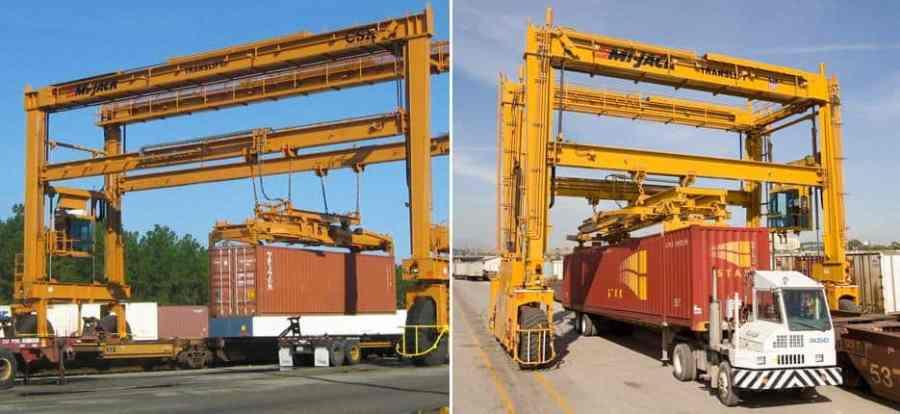 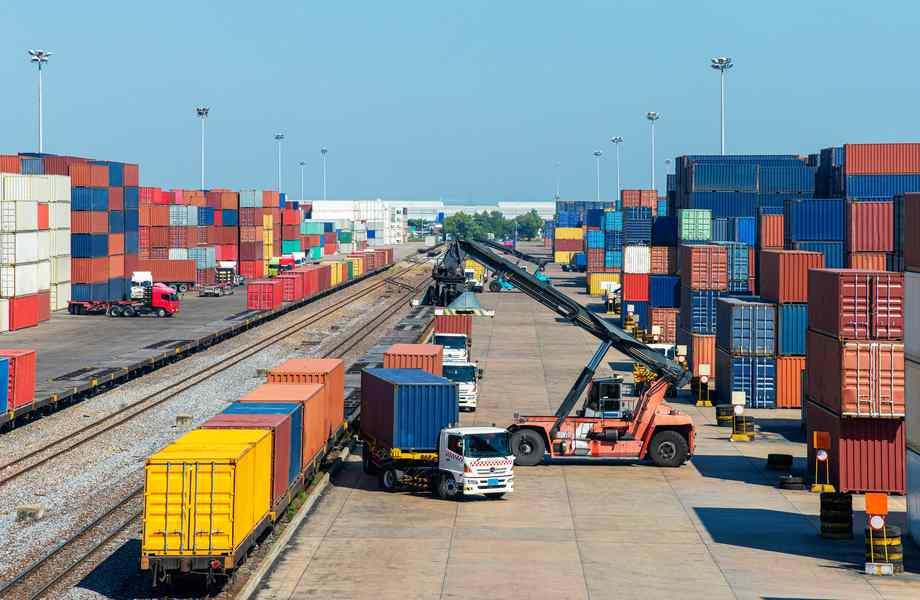 Table of ContentsTraining ParametersProgram OverviewThis section summarizes the end objectives of the program along with its duration.Training OutcomesAt the end of the program, the learner will be able to: Prepare a daily operations plan for any rail terminal depending on the layout and demand, using IT applications (FOIS).   Oversee/Supervise/Coordinate all the activities related to day-to-day functioning and maintenance of the railway terminal.  Manage the financial/commercial aspects to coordinate activities in a Rail Terminal.  Take decisions in matters of disputes and grievances according to the provisions of the Railway Act, 1989 with respect to liabilities, claims, risks and insurance.   Ensure compliance with health, safety and security procedures at the workplace.Compulsory ModulesThe table lists the modules, their duration and mode of delivery.Module DetailsModule 1: Introduction to Rail Logistics ExecutiveMapped to Bridge ModuleTerminal Outcomes: Describe the basic function of Rail Logistics Detail the various processes involved in Rail Logistics	Module 2: Management of Railway Freight Terminals Mapped to LSC/N5101, v1.0Terminal Outcomes: Describe the monitoring of the intermodal functions  Explain the use of IT (FOIS) for efficient communication, asset utilization, routing and scheduling  	Module 3: Overseeing the operations and general maintenance/upkeep of terminalMapped to LSC/N5102, v1.0Terminal Outcomes: Coordinate with the rake maintenance team for placement on line Oversee intermodal operationsModule 4: Commercial Operations and CoordinationMapped to LSC/N5103, v1.0Terminal Outcomes: Discuss the management & coordination with various commercial departments at Board, Zonal and Divisional levelsPerform all commercial functions relating to passenger businessModule 5: Liabilities, Claims, Risk and Insurance Mapped to LSC/N5104, v1.0Terminal Outcomes: Discuss the compensations to be paid in accordance with the liabilities borne by the RailwaysExplain the disbursement of claims for freightModule 6: Compliance for Safety Regulations Mapped to LSC/N5105, v1.0Terminal Outcomes: Follow health, safety and security proceduresComply with health and safety regulations at workplaceModule 7: Maintain and monitor integrity and ethics in operationsMapped to LSC/N9908, v1.0Terminal Outcomes: Explain the concepts of integrity, ethicsDetail the various regulatory requirements related to logistics industryModule 8: Follow health, safety and security procedures at workplace.Mapped to LSC/N9910, v1.0Terminal Outcomes: • Describe the application of health and safety practices at the workplace.Module 9: Employability SkillsMapped to DGT/VSQ/N0102, v1.0Terminal Outcomes: Discuss the Employability Skills required for jobs in various industriesExplain the constitutional values, including civic rights and duties, citizenship, responsibility towards society and personal values and ethics such as honesty, integrity, caring and respecting others that are required to become a responsible citizenDiscuss how to identify opportunities for potential business, sources of funding and associated financial and legal risks with its mitigation planAnnexureTrainer RequirementsAssessor RequirementsAssessment StrategyThe emphasis is on ‘learning-by-doing' and practical demonstration of skills and knowledge based on the performance criteria. Accordingly, assessment criteria for each job role is set and made available in qualification pack.The assessment papers for both theory and practical would be developed by Subject Matter Experts (SME) hired by Logistics Sector Skill Council or with the LSC accredited Assessment Agency as per the assessment criteria mentioned in the Qualification Pack. The assessments papers would also be checked for the various outcome-based parameters such as quality, time taken, precision, tools & equipment requirement etc.Each NOS in the Qualification Pack (QP) is assigned a relative weightage for assessment based on the criticality of the NOS. Therein each Element/Performance Criteria in the NOS is assigned marks on relative importance, criticality of function and training infrastructure.The following tools would be used for final assessment:Practical Assessment: This comprises of a creation of mock environment in the skill lab which is equipped with all equipment required for the qualification pack.Candidate's soft skills, communication, aptitude, safety consciousness, quality consciousness etc. is ascertained by observation and marked in observation checklist. The outcome is measured against the specified dimensions and standards to gauge the level of their skill achievements.Viva/Structured Interview: This tool is used to assess the conceptual understanding and the behavioural aspects with regard to the job role and the specific task at hand. It also includes questions on safety, quality, environment, and equipment etc.On-Job Training: OJT would be evaluated based on standard log book capturing departments worked on, key observations of learner, feedback and remarks of supervisor or mentor.Written Test: Question paper consisting of 100 MCQs (Hard:40, Medium:30 and Easy: 30) with questions from each element of each NOS. The written assessment paper is comprised of following types of questions:True / False StatementsMultiple Choice QuestionsMatching Type QuestionsFill in the blanksScenario based QuestionsIdentification QuestionsQA Regarding Assessors:Assessors are selected as per the “eligibility criteria” laid down by LSC for assessing each job role. The assessors selected by Assessment Agencies are scrutinized and made to undergo training and introduction to LSC Assessment Framework, competency-based assessments, assessors guide etc. LSC conducts “Training of Assessors” program from time to time for each job role and sensitize assessors regarding assessment process and strategy which is outlined on following mandatory parameters:Guidance regarding NSQFQualification Pack StructureGuidance for the assessor to conduct theory, practical and viva assessmentsGuidance for trainees to be given by assessor before the start of the assessments.Guidance on assessments process, practical brief with steps of operations practical observation checklist and mark sheetViva guidance for uniformity and consistency across the batch.Mock assessmentsSample question paper and practical demonstrationReferencesGlossaryAcronyms and AbbreviationsModel Curriculum QP Name: Rail Logistics Executive QP Code: LSC/Q5101QP Version: 1.0 NSQF Level: 4.5Model Curriculum Version: 1.0 Logistics Sector Skill Council||Logistics Sector Skill Council, No. 480 A, 7th floor Khivraj Complex 2, Anna Salai, Nandanam, Chennai – 600 035Sector LogisticsSub-Sector
 Rail LogisticsOccupation
 Container Train Operations (CTO), Private Freight Terminal OperationsCountry
 IndiaNSQF Level
 4.5Aligned to NCO/ISCO/ISIC Code
 NCO-2015/4323Minimum Educational Qualiﬁcation and Experience 
 Completed 1st year of 3-year/ 4-years UGORPursuing 3rd year of 3-year diploma after 10th and continuing educationORCompleted 3-year diploma after 10thORCompleted 1st year of 2 year diploma after 12th ORPursuing 2nd year of 2- year diploma after 12th and continuing educationOR12th Grade Pass + 1 year relevant experiencePre-Requisite License or Training 
 NAMinimum Job Entry Age
 21 yearsLast Reviewed On 
 30-11-2023Next Review Date
 30-11-2026NSQC Approval Date
 30-11-2023QP Version 
 1.0Model Curriculum Creation Date
30-11-2023Model Curriculum Valid Up to Date
30-11-2026Model Curriculum Version 
1.0Minimum Duration of the Course
510Maximum Duration of the Course510NOS and Module DetailsTheoryDurationPracticalDurationOn-the-Job Training Duration (Mandatory)On-the-Job Training Duration (Recommended)Total DurationBridge Module201030Module 1: Introduction to Rail Logistics Executive201030LSC/N5101 – Management of Railway Freight TerminalsV1.0            NSQF Level 4.52065590Module 2: Management of Railway Freight Terminals2065590LSC/N5102 – Overseeing the operations and general maintenance/upkeep of terminalV1.0            NSQF Level 4.52035560Module 3: Overseeing the Operations and general maintenance/upkeep of the terminal2035560LSC/N5103 – Commercial Operations and CoordinationV1.0            NSQF Level 4.52065590Module 4: Commercial Operations And Coordination 2065590LSC/N5104 – Liabilities, Claims, Risk and InsuranceV1.0            NSQF Level 4.52035560Module 5: Liabilities, Claims, Risk and Insurance2035560LSC/N5105 – Compliance for safety regulationsV1.0            NSQF Level 4.52035560Module 6: Compliance For Safety Regulations2035560LSC/N9908 – Maintain and monitor integrity and ethics in operationsV1.0NSQF Level 4.5151530Module 7: Maintain and monitor integrity and ethics in operations151530LSC/N9910: Follow health, safety and security procedures at workplace.V1.0NSQF Level 4.51510530Module 8: Compliance to health, safety and security norms1510530Employability SkillsDGT/VSQ/N0102303060Module 9: Employability Skills303060Total Duration18030030510Duration: 20:00Duration: 10:00Theory – Key Learning OutcomesPractical – Key Learning OutcomesClassify the components of logistics and supply chain Detail activities of Rail Logistics ExecutiveExplain job roles in Rail LogisticsDetail your job role as Rail Logistics Executive and its interface with other job rolesIdentify various activities in Rail LogisticsIdentify various job roles in Rail LogisticsIdentify the operations of various types of modes in Transportation (ex: Land, Air, Ocean, Multimodal, Rail etc)Classroom AidsClassroom AidsCharts, Models, Video presentation, Flip Chart, Whiteboard/Smart Board, Marker, Board eraserCharts, Models, Video presentation, Flip Chart, Whiteboard/Smart Board, Marker, Board eraserTools, Equipment and Other Requirements Tools, Equipment and Other Requirements Computers with web camera, MS office, Scanner cum PrinterComputers with web camera, MS office, Scanner cum PrinterDuration: 20:00Duration: 65:00Theory – Key Learning OutcomesPractical – Key Learning OutcomesDiscuss the preparation of plan for train formations and running staff duties.Describe the planning for maintenance and exigencies.Explain how to plan for quick loading/unloading to reduce turn- around time.Name the Cargo handling systems and double stack trainsElaborate the monitoring of freight train and yard activities on RMS and TMSDetail the responsibilities related to terminal on private land which is exclusively for its own cargo or common user facility or TMC or on MCAIdentify the demand, number of train exchange on the basis of layout of the terminal.Demonstrate the attaching/detaching process of engines, bogies and wagons.Perform assembling, sorting and breaking of freight trainsSolve day to day operational exigencies and quick redressal of issuesSchedule for the maintenance and upkeep of the terminal dependent on the terms and conditions.  Classroom AidsClassroom Aids    Charts, Models, Video presentation, Flip Chart, Whiteboard/Smart Board, Marker, Board eraser    Charts, Models, Video presentation, Flip Chart, Whiteboard/Smart Board, Marker, Board eraserTools, Equipment and Other Requirements Tools, Equipment and Other Requirements  TMS TMSDuration: 20:00Duration: 35:00Theory – Key Learning OutcomesPractical – Key Learning OutcomesCreate a maintenance checklist for smooth operations of the terminals at hand ensuring least lead time for cargo in transit, to reduce costsEnsure smooth access of trucks, transfer of containers and custom clearance at bonded warehousesExplain how to provide facility for servicing and repair of containers and equipmentDiscuss how to update cargo status and inspection report of wagons online on FOIS for single window clearanceDetail the technical specifications of the equipment and assets as well as policies related to the terminalExamine the day to day working  by coordinating with different modes for proper un- loading, storage, loading and dispatch of cargoPlan for conversion or expansion of the existing terminal facilityEnsure smooth rail linkages to a factory, quarry, or warehouse with the siding.Coordinate with Rake maintenance team to ensure engine-on-load operationsProvide basic amenities such as clean drinking water, rest areas, parking bays, loading platforms, marshalling, staging and storing for smooth intermodal operationsClassroom AidsClassroom Aids    Charts, Models, Video presentation, Flip Chart, Whiteboard/Smart Board, Marker, Board eraser    Charts, Models, Video presentation, Flip Chart, Whiteboard/Smart Board, Marker, Board eraserTools, Equipment and Other Requirements Tools, Equipment and Other Requirements LLMS, Worksheet software, Scanner cum PrinterLLMS, Worksheet software, Scanner cum PrinterDuration: 20:00Duration: 65:00Theory – Key Learning OutcomesPractical – Key Learning OutcomesExplain how to coordinate with additional member commercial (for rate and claims), additional member catering (for marketing) and additional member looking into computerization for I-ticketing, E-ticketing, E-booking, as well as chief commercial manager for resolving issues related to rates, claims and other grievances at the zonal levelDetail the process of issuing the Railway Receipt and eT-TRRDescribe how to coordinate effectively with Logistics division, shipping lines, container train operators, exporters, Ministry of Commerce & Consumer Affairs and Public DistributionDiscuss the PFT Policy, Own Your Wagon scheme, groups, divisions and classes of commodities.Demonstrate how to coordinate on a daily basis with supervisors dealing with goods, parcels, catering and reservations.Calculate train load rates from the base classInspect the working of booking clerks and enquiry/reservation officers.Plan to install ‘universal terminals’ for self printing ticket machines (SPTMs)Plan for a ‘train load’ or consignment based on weight and charges applicablePrepare the loading/unloading pattern so as to minimize loss and damage of cargoFacilitate the movement of empty rakes, flats and containersPerform assessment and regular analysis of demand to augment trains as per requirementClassroom AidsClassroom Aids    Charts, Models, Video presentation, Flip Chart, Whiteboard/Smart Board, Marker, Board eraser    Charts, Models, Video presentation, Flip Chart, Whiteboard/Smart Board, Marker, Board eraserTools, Equipment and Other Requirements Tools, Equipment and Other Requirements LLMS, Worksheet software, Scanner cum PrinterLLMS, Worksheet software, Scanner cum PrinterDuration: 20:00Duration: 35:00Theory – Key Learning OutcomesPractical – Key Learning OutcomesExplain how to assess compensation to be paid in case of loss, damage, or destruction of any consignmentDescribe the Bailey’s liability during termination of transit of consignmentDefine the process of e-filing of claimsDiscuss the liabilities and scheduling meetings with Railway Claims TribunalFacilitate quick payment of compensation to customersIdentify methods for quickly restoring normalcy in case of incidents such that there is least impact to environment, political and cultural areasPrepare a detailed step by step methodology for risk mitigation and train a team of juniors to address problems of customers and contractors in the carriage of goods. Evaluate the work of the staff, servicing each train as it arrives at the terminalInspect the terminal to identify risk areas and plan for repair and maintenanceClassroom AidsClassroom Aids    Charts, Models, Video presentation, Flip Chart, Whiteboard/Smart Board, Marker, Board eraser    Charts, Models, Video presentation, Flip Chart, Whiteboard/Smart Board, Marker, Board eraserTools, Equipment and Other Requirements Tools, Equipment and Other Requirements LLMS, Worksheet software, Scanner cum PrinterLLMS, Worksheet software, Scanner cum PrinterDuration: 20:00Duration: 35:00Theory – Key Learning OutcomesPractical – Key Learning OutcomesDiscuss the safety processes of Indian Railways as applicable to the area of his operationCreate a checklist of regular inspection of carriageway, rolling stock & manpower of IRList the types of safety & security signage and their functionsRead the Railway Act, Safe Working Rules, Commission of Railway Safety and  Safety initiatives of IRFollow the protocol that are necessary to prevent common accidents and breach of safetyFollow necessary SOP and precautions while handling dangerous cargo in the area and instruct handlers to follow proceduresArrange for regular inspections of MHE and other emergency equipments such as fire alarms, water sprinklers, smoke detectors, etcOrganize regular fire drills in the terminalReport any violations in case of security checks of cargo- packaging, loading/unloading, weight or mis-declaration of cargoIdentify unsafe conditions and report it to the Safety departmentClassroom AidsClassroom Aids    Charts, Models, Video presentation, Flip Chart, Whiteboard/Smart Board, Marker, Board eraser    Charts, Models, Video presentation, Flip Chart, Whiteboard/Smart Board, Marker, Board eraserTools, Equipment and Other Requirements Tools, Equipment and Other Requirements First Aid Kit and Equipment used in Medical Emergencies, Personal Protective EquipmentFirst Aid Kit and Equipment used in Medical Emergencies, Personal Protective EquipmentDuration: 15:00Duration: 15:00Theory – Key Learning OutcomesPractical – Key Learning OutcomesDescribe the concepts of integrity, ethicsDetail the various regulatory requirements related to logistics industryExplain data and information security practicesDiscuss the various corrupt practicesDiscuss regulatory requirements, code of conduct and etiquettesDetail the procedure for documenting all integrity and ethics violationsExplain escalation matrix for reporting deviationIllustrate the importance of integrity and how ethics needs to be followed.Practice the principles of integrity and ethicsFollow the various regulatory requirements related to logistics industryPerform data and information security practicesIdentify corrupt practicesComply to regulatory requirementsPractice code of conduct and etiquettesDemonstrate what are the integrity and ethic violations.Document all integrity and ethics violationsReport deviation as per the escalation matrixClassroom AidsClassroom AidsCharts, Models, Video presentation, Flip Chart, Whiteboard/Smart Board, Marker, Board eraserCharts, Models, Video presentation, Flip Chart, Whiteboard/Smart Board, Marker, Board eraserTools, Equipment and Other Requirements Tools, Equipment and Other Requirements LLMS, Worksheet software, Scanner cum Printer, Personal Protective Equipment, Computers with web camera, Hygiene Equipment and Materials like Sanitizer, Soap, Mask etcLLMS, Worksheet software, Scanner cum Printer, Personal Protective Equipment, Computers with web camera, Hygiene Equipment and Materials like Sanitizer, Soap, Mask etcDuration: 15:00Duration: 10:00Theory – Key Learning OutcomesPractical – Key Learning OutcomesDescribe personal hygiene practices.List first aid box items and their useList the situation that may lead to accidents at the workplace and ways to prevent them.Discuss data safety process and procedures to be followed at workplace.Describe the steps of emergency procedures during accidents/fire or other hazards situations. Identify safety signs.Classify the various fire extinguishers for different types of fires.Demonstrate personal hygiene practices to be followed at workplace. Demonstrate appropriate first aid in different situations.Practice emergency evacuation drills.Demonstrate the use of fire extinguishers.Illustrate how to maintain a clean workstation.Classroom AidsClassroom AidsCharts, Models, Video presentation, Flip Chart, Whiteboard/Smart Board, Marker, Board eraserCharts, Models, Video presentation, Flip Chart, Whiteboard/Smart Board, Marker, Board eraserTools, Equipment and Other Requirements Tools, Equipment and Other Requirements Personal Protective Equipment (PPE), First Aid Kit and Equipment used in Medical EmergenciesPersonal Protective Equipment (PPE), First Aid Kit and Equipment used in Medical EmergenciesDuration: 30:00Duration: 30:00Theory – Key Learning OutcomesPractical – Key Learning OutcomesDiscuss the Employability Skills required for jobs in various industriesList different learning and employability related GOI and private portals and their usageExplain the constitutional values, including civic rights and duties, citizenship, responsibility towards society and personal values and ethics such as honesty, integrity, caring and respecting others that are required to become a responsible citizenDiscuss importance of relevant 21st century skills.Describe the benefits of continuous learning.Explain the importance of active listening for effective communicationDiscuss the significance of working collaboratively with others in a teamDiscuss the significance of escalating sexual harassment issues as per POSH act.List the common components of salary and compute income, expenditure, taxes, investments etc.Discuss the legal rights, laws, and aidsDescribe the role of digital technology in today’s lifeDiscuss the significance of displaying responsible online behaviour while browsing, using various social media platforms, e-mails, etc., safely and securelyExplain the types of entrepreneurship and enterprisesDiscuss how to identify opportunities for potential business, sources of funding and associated financial and legal risks with its mitigation planDescribe the 4Ps of Marketing-Product, Price, Place and Promotion and apply them as per requirementDetail the significance of analysing different types and needs of customersExplain the significance of identifying customer needs and responding to them in a professional manner.Discuss the significance of maintaining hygiene and dressing appropriatelyExplain the significance of maintaining hygiene and confidence during an interviewList the steps for searching and registering for apprenticeship opportunitiesPractice different environmentally sustainable practices.Exhibit 21st century skills like Self-Awareness, Behaviour Skills, time management, critical and adaptive thinking, problem-solving, creative thinking, social and cultural awareness, emotional awareness, learning to learn etc. in personal or professional life.Demonstrate to use basic English sentences for everyday conversation in different contexts, in person and over the telephoneRead and interpret text written in basic EnglishWrite a short note/paragraph / letter/e -mail using basic EnglishCreate a career development plan with well-defined short- and long-term goalsCommunicate effectively using verbal and nonverbal communication etiquette.Demonstrate how to behave, communicate, and conduct oneself appropriately with all genders and PwDOutline the importance of selecting the right financial institution, product, and serviceDemonstrate how to carry out offline and online financial transactions, safely and securelyOperate digital devices and use the associated applications and features, safely and securelyCreate sample word documents, excel sheets and presentations using basic featuresUtilize virtual collaboration tools to work effectivelyDevise a sample business plan, for the selected business opportunityCreate a professional Curriculum Vitae (CV)Use various offline and online job search sources such as employment exchanges, recruitment agencies, and job portals respectivelyPerform a mock interviewClassroom AidsClassroom AidsCharts, Models, Video presentation, Flip Chart, Whiteboard/Smart Board, Marker, Board eraser, UPS, LCD Projector, Computer Tables & chairsCharts, Models, Video presentation, Flip Chart, Whiteboard/Smart Board, Marker, Board eraser, UPS, LCD Projector, Computer Tables & chairsTools, Equipment and Other Requirements Tools, Equipment and Other Requirements Computer (PC) with latest configurations – and Internet connection with standard operating system and standard word processor and worksheet software (Licensed) (all software should either be latest version or one/two version below), Scanner cum PrinterComputer (PC) with latest configurations – and Internet connection with standard operating system and standard word processor and worksheet software (Licensed) (all software should either be latest version or one/two version below), Scanner cum PrinterTrainer PrerequisitesTrainer PrerequisitesTrainer PrerequisitesTrainer PrerequisitesTrainer PrerequisitesTrainer PrerequisitesTrainer PrerequisitesMinimum Educational Qualification 
SpecializationRelevant Industry ExperienceRelevant Industry ExperienceTraining/Assessment ExperienceTraining/Assessment ExperienceRemarks Minimum Educational Qualification 
SpecializationYearsSpecializationYearsSpecializationAny degreeRail Logistics2Rail LogisticsTrainer CertificationTrainer CertificationDomain CertificationPlatform CertificationCertified for Job Role: “Rail Logistics Executive” mapped to QP: “LSC/Q5101, V1.0”. Minimum accepted score is 80%Recommended that the Trainer is certified for the Job Role: “Trainer (VET and Skills)”, mapped to the Qualification Pack: “MEP/Q2601, V2.0”. Minimum accepted score is 80%Assessor PrerequisitesAssessor PrerequisitesAssessor PrerequisitesAssessor PrerequisitesAssessor PrerequisitesAssessor PrerequisitesAssessor PrerequisitesMinimum Educational Qualification 
SpecializationRelevant Industry ExperienceRelevant Industry ExperienceTraining/Assessment ExperienceTraining/Assessment ExperienceRemarks Minimum Educational Qualification 
SpecializationYearsSpecializationYearsSpecializationAny degreeRail Logistics2Rail LogisticsAssessor CertificationAssessor CertificationDomain CertificationPlatform CertificationCertified for Job Role: “Rail Logistics Executive” mapped to QP: “LSC/Q5101, V1.0”. Minimum accepted score is 80%Recommended that the Assessor is certified for the Job Role: “Assessor (VET and Skills)”, mapped to the Qualification Pack: “MEP/Q2701, V2.0” with Minimum score of 80%TermDescriptionDeclarative KnowledgeDeclarative knowledge refers to facts, concepts and principles that need to be known and/or understood in order to accomplish a task or to solve a problem. Key Learning OutcomeKey learning outcome is the statement of what a learner needs to know, understand and be able to do in order to achieve the terminal outcomes. A set of key learning outcomes will make up the training outcomes. Training outcome is specified in terms of knowledge, understanding (theory) and skills (practical application).OJT (M)On-the-job training (Mandatory); trainees are mandated to complete specified hours of training on siteOJT (R)On-the-job training (Recommended); trainees are recommended the specified hours of training on siteProcedural KnowledgeProcedural knowledge addresses how to do something, or how to perform a task. It is the ability to work, or produce a tangible work output by applying cognitive, affective or psychomotor skills. Training OutcomeTraining outcome is a statement of what a learner will know, understand and be able to do upon the completion of the training. Terminal OutcomeTerminal outcome is a statement of what a learner will know, understand and be able to do upon the completion of a module. A set of terminal outcomes help to achieve the training outcome.TermDescriptionQPQualification PackNSQFNational Skills Qualification FrameworkNSQCNational Skills Qualification CommitteeNOSNational Occupational Standards